Ofrecer información relacionada al Instituto de Educación Ambiental (IDEA).Del ciudadano desear solicitar charla, capacitación o disponibilidad de cursos, este deberá ser referido a través del Sistema de Manejo de Caso del Sistema del 3-1-1 para su debido procedimiento.Comunidad en general.Ciudadanos comprometidos con el ambiente.El propósito de su creación es promover proyectos educativos ambiéntales que moldean nuevos modelos de capacitación para la implantación y creación de programas interrelacionados, haciendo referencia a eventos existentes entre la sociedad y la base eco-sistémica de sustentación, viendo lo ambiental como un problema inherente a las actividades culturales, sociales, municipales y organizacionales.Este Instituto es responsable de garantizar que la capacitación desarrolle líderes comprometidos con el aprendizaje a lo largo de su trayectoria profesional, desde una perspectiva ecológica, responsables de la construcción de redes de solidaridad para la protección y conservación ambiental.Lugar:		Oficina Central de la Junta de Calidad Ambiental (JCA) 		Instituto de Educación Ambiental – Piso 1		Directorio General de la Junta de Calidad Ambientalhttp://www.jca.gobierno.pr/ Teléfono:		(787) 767-8181 ext. 6148 Horario: 		lunes a viernes de 8:00 a.m. – 4:30 p.m. No conlleva costo para el ciudadano.Información necesaria para solicitar charla, capacitación o disponibilidad de cursos:Nombre completo del solicitante o entidadPueblo o región donde se desee que se ofrezcaNúmero de teléfono principalNúmero de teléfono alternoNúmero de Fax (si aplica)Correo electrónicoCualquier persona que desee información relacionada a IDEA, podrá visitar las Oficinas de la Junta de Calidad Ambiental (JCA) para coordinar cualquier curso o capacitación correspondiente de acuerdo a la necesidad o situación en gestión.   Directorio General de la Junta de Calidad Ambiental¿Qué se entiende por contaminación ambiental? - Presencia en el medio ambiente de uno o más contaminantes o cualesquiera de sus combinaciones que perjudican o resultan nocivas a la salud y el bienestar humano, la flora y la fauna o que degradan la calidad del aire, agua, suelo o recursos naturales en general.¿Qué produce la contaminación ambiental? - La contaminación se produce cuando se dispone inadecuadamente de todo tipo de desperdicio al medio ambiente, tales como aguas residuales, residuos industriales y domésticos, chatarra, plaguicidas y la introducción al aire de elementos extraños, entre otros. El ruido excesivo es también una de las causas más comunes de la contaminación ambiental.¿Cómo afecta a la salud la contaminación ambiental? - El aumento registrado en enfermedades crónicas y degenerativas se debe, en parte, a las alteraciones ambientales y sociales que resultan de la creciente industrialización. El ambiente resulta peligroso para el hombre porque contiene substancias nocivas para la salud y porque cambia tan rápidamente que no le permite hacer los ajustes de adaptabilidad necesarios. El efecto de un determinado contaminante sobre un determinado individuo dependerá de:las propiedades físicas y químicas del contaminante,el tiempo, intensidad y modo de exposición al contaminante yla constitución física del individuo y su resistencia o susceptibilidad particulares al contaminante.Algunas personas son más susceptibles que otras, sobre todo los niños, los ancianos y los enfermos.¿Cómo se mide el grado de contaminación ambiental? – La Agencia Federal de Protección Ambiental (EPA, sus siglas en inglés) y la Junta de Calidad Ambiental (JCA) han establecido criterios para medir la contaminación. El Reglamento de Agua, por ejemplo, establece, los parámetros de calidad de agua. Por ejemplo, las aguas de Puerto Rico no deberán contener escombros flotantes, aceites, turbidez, mal olor o sustancias en concentraciones tóxicas en exceso. Así mismo, la Junta de Calidad Ambiental (JCA) ha promulgado, a través de sus reglamentos, otros estándares para la calidad del aire y del suelo, entre otros.¿Podrá cambiar la contaminación ambiental el clima del mundo? - Sí, la contaminación podrá cambiar la temperatura de la atmósfera al reducir el ozono y aumentar el bióxido de carbono (CO2) en el aire.¿Por qué hace cierto tiempo el término “contaminación” y “ecología” no eran tan conocidos? - Desde principios de siglo existen personas preocupadas por el agotamiento de los recursos naturales, sin ser escuchados. El hombre se preocupaba principalmente por su bienestar material, de extraer del planeta todos los recursos que podía, sin importarle mucho las consecuencias. Fue solamente cuando los efectos adversos de la contaminación se hicieron palpables y dramáticos que el hombre empezó a preocuparse por las consecuencias de sus acciones. Todo esto da paso a que se hable más sobre el problema de la contaminación y cómo ésta afecta al ambiente.¿Qué países son los más altamente contaminados? ¿Cuáles los menos? - Los países industrializados tienen un mayor grado de contaminación por los efectos de los residuos industriales. Sin embargo, los países subdesarrollados, sobre todo si están sobre poblados, tienen un alto grado de contaminación por otros efectos: (1) falta de alcantarillado sanitario y falta de una disposición y tratamiento adecuado de la basura, (2) falta de plantas de tratamiento de aguas residuales, (3) falta de plantas de filtración de agua potable, (4) uso inadecuado de plaguicidas, etc. La contaminación de los países subdesarrollados afecta principalmente a la salud del hombre. La contaminación de los países industrializados afecta la salud del hombre y tiene un mayor impacto sobre los recursos naturales.¿Dónde puedo encontrar más información sobre el ambiente? – Se podrá conseguir mas información en la siguiente dirección: Junta de Calidad Ambiental 
Edificio National Plaza 
Ave. Ponce de León # 431 
Hato Rey. Puerto Rico 00917 
Tel. (787) 767-8181 ext. 2100Página Web Junta de Calidad Ambiental - http://www.jca.gobierno.pr/Funciones de la Junta de Calidad Ambiental (JCA)Instituto de Educación Ambiental (IDEA) 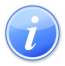 Descripción del Servicio                                                                            Crear Referido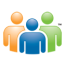 Audiencia y Propósito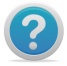 Consideraciones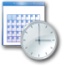 Lugar y Horario de Servicio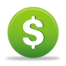 Costo del Servicio y Métodos de Pago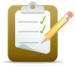 Requisitos para Obtener Servicio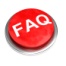 Preguntas Frecuentes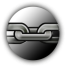 Enlaces Relacionados